Муниципальное образовательное учреждениесредняя общеобразовательная школа № 71	(МОУ СОШ № 71)ул. Свердлова, дом . Ярославль, 150040.Тел/факс (4852) 73-87-20e-mail: yarsch071@yandex.ru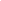 ОКПО 721235, ОГРН 1027600841256                                         ИНН/КПП 7606028198/760601001                                                   .	05.09.2014г.	№184		                                                   ПОКАЗАТЕЛИ
ДЕЯТЕЛЬНОСТИ ОБЩЕОБРАЗОВАТЕЛЬНОЙ ОРГАНИЗАЦИИ,
ПОДЛЕЖАЩЕЙ САМООБСЛЕДОВАНИЮ                  Директор школы №71:                                            О.В.МедведеваN п/пПоказателиЕдиница измерения1.Образовательная деятельность1.1Общая численность учащихся585человек1.2Численность учащихся по образовательной программе начального общего образования214человек1.3Численность учащихся по образовательной программе основного общего образования279человек1.4Численность учащихся по образовательной программе среднего общего образования92человека1.5Численность/удельный вес численности учащихся, успевающих на "4" и "5" по результатам промежуточной аттестации, в общей численности учащихся175чел./30%1.6Средний балл государственной итоговой аттестации выпускников 9 класса по русскому языку3,5балл1.7Средний балл государственной итоговой аттестации выпускников 9 класса по математике4,25 балла1.8Средний балл единого государственного экзамена выпускников 11 класса по русскому языку59,3балла1.9Средний балл единого государственного экзамена выпускников 11 класса по математике33 балла1.10Численность/удельный вес численности выпускников 9 класса, получивших неудовлетворительные результаты на государственной итоговой аттестации по русскому языку, в общей численности выпускников 9 класса0чел./0%1.11Численность/удельный вес численности выпускников 9 класса, получивших неудовлетворительные результаты на государственной итоговой аттестации по математике, в общей численности выпускников 9 класса1чел./1,7%1.12Численность/удельный вес численности выпускников 11 класса, получивших результаты ниже установленного минимального количества баллов единого государственного экзамена по русскому языку, в общей численности выпускников 11 класса0чел./ 0%1.13Численность/удельный вес численности выпускников 11 класса, получивших результаты ниже установленного минимального количества баллов единого государственного экзамена по математике, в общей численности выпускников 11 класса1чел./ 2,4%1.14Численность/удельный вес численности выпускников 9 класса, не получивших аттестаты об основном общем образовании, в общей численности выпускников 9 класса1чел./1,7%1.15Численность/удельный вес численности выпускников 11 класса, не получивших аттестаты о среднем общем образовании, в общей численности выпускников 11 класса1чел./ 2,4%1.16Численность/удельный вес численности выпускников 9 класса, получивших аттестаты об основном общем образовании с отличием, в общей численности выпускников 9 класса2чел./3,5%1.17Численность/удельный вес численности выпускников 11 класса, получивших аттестаты о среднем общем образовании с отличием, в общей численности выпускников 11 класса0чел./ 0%1.18Численность/удельный вес численности учащихся, принявших участие в различных олимпиадах, смотрах, конкурсах, в общей численности учащихся293чел./1,2%1.19Численность/удельный вес численности учащихся - победителей и призеров олимпиад, смотров, конкурсов, в общей численности учащихся, в том числе:7чел. /1,1/%1.19.1Регионального уровня4чел./0,6%1.19.2Федерального уровня3чел./0,5%1.19.3Международного уровня0чел./0%1.20Численность/удельный вес численности учащихся, получающих образование с углубленным изучением отдельных учебных предметов, в общей численности учащихся0чел./0%1.21Численность/удельный вес численности учащихся, получающих образование в рамках профильного обучения, в общей численности учащихся0чел./0%1.22Численность/удельный вес численности обучающихся с применением дистанционных образовательных технологий, электронного обучения, в общей численности учащихся0чел./0%1.23Численность/удельный вес численности учащихся в рамках сетевой формы реализации образовательных программ, в общей численности учащихся0чел./0%1.24Общая численность педагогических работников, в том числе:36человек1.25Численность/удельный вес численности педагогических работников, имеющих высшее образование, в общей численности педагогических работников34чел./95%1.26Численность/удельный вес численности педагогических работников, имеющих высшее образование педагогической направленности (профиля), в общей численности педагогических работников31чел./86%1.27Численность/удельный вес численности педагогических работников, имеющих среднее профессиональное образование, в общей численности педагогических работников2чел/ 5,5%1.28Численность/удельный вес численности педагогических работников, имеющих среднее профессиональное образование педагогической направленности (профиля), в общей численности педагогических работников1чел./2,7%1.29Численность/удельный вес численности педагогических работников, которым по результатам аттестации присвоена квалификационная категория, в общей численности педагогических работников, в том числе:18чел/50%1.29.1Высшая9чел./25%1.29.2Первая9чел./25%1.30Численность/удельный вес численности педагогических работников в общей численности педагогических работников, педагогический стаж работы которых составляет:20чел./55,5%1.30.1До 5 лет11чел./30,5%1.30.2Свыше 30 лет9чел./25%1.31Численность/удельный вес численности педагогических работников в общей численности педагогических работников в возрасте до 30 лет8чел./22,2%1.32Численность/удельный вес численности педагогических работников в общей численности педагогических работников в возрасте от 55 лет9чел./25%1.33Численность/удельный вес численности педагогических и административно-хозяйственных работников, прошедших за последние 5 лет повышение квалификации/профессиональную переподготовку по профилю педагогической деятельности или иной осуществляемой в образовательной организации деятельности, в общей численности педагогических и административно-хозяйственных работников31чел/ 54,3%1.34Численность/удельный вес численности педагогических и административно-хозяйственных работников, прошедших повышение квалификации по применению в образовательном процессе федеральных государственных образовательных стандартов, в общей численности педагогических и административно-хозяйственных работников14чел./24,5%2.Инфраструктура2.1Количество компьютеров в расчете на одного учащегося46 единиц2.2Количество экземпляров учебной и учебно-методической литературы из общего количества единиц хранения библиотечного фонда, состоящих на учете, в расчете на одного учащегося9859 единиц2.3Наличие в образовательной организации системы электронного документооборотада2.4Наличие читального зала библиотеки, в том числе:да2.4.1С обеспечением возможности работы на стационарных компьютерах или использования переносных компьютеровда2.4.2С медиатекойда2.4.3Оснащенного средствами сканирования и распознавания текстовда2.4.4С выходом в Интернет с компьютеров, расположенных в помещении библиотекида2.4.5С контролируемой распечаткой бумажных материаловда2.5Численность/удельный вес численности учащихся, которым обеспечена возможность пользоваться широкополосным Интернетом (не менее 2 Мб/с), в общей численности учащихся585чел./100%2.6Общая площадь помещений, в которых осуществляется образовательная деятельность, в расчете на одного учащегося1506кв. м